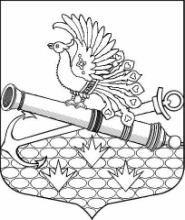 МЕСТНАЯ АДМИНИСТРАЦИЯМУНИЦИПАЛЬНОГО ОБРАЗОВАНИЯ МУНИЦИПАЛЬНЫЙ ОКРУГ ОБУХОВСКИЙП О С Т А Н О В Л Е Н И Е Санкт-ПетербургО внесении изменений в постановление МА МО МО Обуховский от 19.10.2022 № 36 «Об утверждении муниципальной программы на 2023 год и плановый период 2024 -2025 годов   «Учреждение   печатного средства массовой информации для опубликования   муниципальных   правовых актов, обсуждения проектов муниципальных правовых актов по вопросам местного значения, доведения до сведения жителей муниципального образования официальной информации о   социально-экономическом   и   культурном развитии муниципального образования, о развитии его общественной инфраструктуры и иной официальной   информации»»В соответствии с Бюджетным кодексом РФ, Законом Санкт-Петербурга от 23.09.2009                            № 420-79 «Об организации местного самоуправления в Санкт-Петербурге», МА МО МО Обуховский ПОСТАНОВЛЯЕТ: Внести изменения в муниципальную программу на 2023 и плановый период 2024 -2025 годов «Учреждение печатного средства массовой информации для опубликования муниципальных правовых актов обсуждения  проектов муниципальных  правовых актов по вопросам местного значения, доведения до  сведения жителей муниципального образования официальной информации о   социально-экономическом   и   культурном  развитии  муниципального образования,   о  развитии  его  общественной  инфраструктуры  и  иной официальной   информации», утвержденную постановлением МА МО МО Обуховский от 19.10.2022 № 36, изложив «План реализации муниципальной программы» и «Обоснование и расчеты необходимого объема финансирования программы» в новой редакции согласно приложению к настоящему постановлению. Контроль за исполнением оставляю за собой. Глава местной администрации                                                                                 И.О. Кудровский  ПЛАН РЕАЛИЗАЦИИ МУНИЦИПАЛЬНОЙ ПРОГРАММЫОБОСНОВАНИЕ И РАСЧЕТЫНЕОБХОДИМОГО ОБЪЕМА ФИНАНСИРОВАНИЯ ПРОГРАММЫ«Учреждение   печатного  средства  массовой  информации  для опубликования   муниципальных   правовых  актов,  обсуждения  проектов муниципальных  правовых актов по вопросам местного значения, доведения до  сведения жителей муниципального образования официальной информации                                                              о социально-экономическом   и   культурном  развитии  муниципального образования,  о  развитии  его  общественной  инфраструктуры  и  иной официальной   информации»,целевая статья 951 1102 4570100250 244Расчет произведен путем анализа рынка цен однородных услугна основе коммерческих предложений  «01» декабря 2023 года                                         № 91№п/пНаименование Натуральные показатели Срокиисполнения2023 г.Плановый период Плановый период №п/пНаименование Натуральные показатели СрокиисполненияДенежные показатели        (тыс. руб.)2024 г2025 гВыпуск печатного средства массовой информации газеты «Обуховец»                                                                           и ее распространениеВыпуск печатного средства массовой информации газеты «Обуховец»                                                                           и ее распространениеВыпуск печатного средства массовой информации газеты «Обуховец»                                                                           и ее распространениеВыпуск печатного средства массовой информации газеты «Обуховец»                                                                           и ее распространениеВыпуск печатного средства массовой информации газеты «Обуховец»                                                                           и ее распространениеВыпуск печатного средства массовой информации газеты «Обуховец»                                                                           и ее распространениеВыпуск печатного средства массовой информации газеты «Обуховец»                                                                           и ее распространение1.Газета «Обуховец» № 1Цветная,                    5000 экз.Январь68,071,668,02.Газета «Обуховец» № 2Черно-белая,                5000 экз.Февраль37,4                               42,8                          37,43.Газета «Обуховец» № 3Цветная,                    5000 экз.Февраль68,071,668,04.Газета «Обуховец» № 4Цветная,                    5000 экз.Март68,071,668,05.Газета «Обуховец» № 5Черно-белая,               5000 экз.Апрель37,4                            42,8                        37,46.Газета «Обуховец» № 6Черно-белая,             5000 экз. Апрель37,442,8                           37,47.Газета «Обуховец» № 7Цветная,                   5000 экз. Май68,071,6                            68,08.Газета «Обуховец» № 8Черно-белая,              5000 экз. Май37,4                            42,8                          37,49.Газета «Обуховец» № 9Черно-белая,            5000 экз. Июнь37,4                          42,8                          37,410.Газета «Обуховец» № 10Черно-белая,             5000 экз. Июнь37,4                               42,8                          37,411.Газета «Обуховец» № 11Черно-белая,               5000 экз. Июль37,4                            42,8                          37,412.Газета «Обуховец» № 12Черно-белая,              5000 экз. Июль37,4                             42,8                         37,413.Газета «Обуховец» № 13Черно-белая,             5000 экз. Август37,4                              42,8                           37,414.Газета «Обуховец» № 14Черно-белая,             5000 экз. Август37,4                             42,8                           37,415.Газета «Обуховец» № 15Черно-белая,            5000 экз. Сентябрь37,4                              42,8                         37,416.Газета «Обуховец» № 16Черно-белая,              5000 экз. Октябрь37,4                          42,8                          37,417.Газета «Обуховец» № 17Черно-белая,           5000 экз. Октябрь37,4                               42,8                           37,418.Газета «Обуховец» № 18Черно-белая,            5000 экз. Ноябрь37,4                            42,8                          37,419.Газета «Обуховец» № 19Черно-белая,              5000 экз. Ноябрь37,4                             42,8                         37,420.Газета «Обуховец» № 20Черно-белая,            5000 экз. Декабрь37,4                              0,037,421.Газета «Обуховец» № 21Цветная,                  5000 экз. Декабрь68,071,668,0ИТОГОИТОГОИТОГОИТОГО938,4 1 000,0938,4                              43,5                           № п/пНаименование Стоимость 2023 годПлановый периодПлановый период№ п/пНаименование Стоимость Общая сумма, (тыс. руб.)2024 год2025 годВыпуск печатного средства массовой информации газеты «Обуховец»                                                                           и ее распространениеВыпуск печатного средства массовой информации газеты «Обуховец»                                                                           и ее распространениеВыпуск печатного средства массовой информации газеты «Обуховец»                                                                           и ее распространениеВыпуск печатного средства массовой информации газеты «Обуховец»                                                                           и ее распространениеВыпуск печатного средства массовой информации газеты «Обуховец»                                                                           и ее распространениеВыпуск печатного средства массовой информации газеты «Обуховец»                                                                           и ее распространение1.Газета  цветная,  5000 экз., 4 полосы,68,0 тыс.  руб. х 5 выпусков (расчет произведен на 2023, 2025 годы) ***71,6 тыс.руб. х 5 выпусков (расчет произведен на 2024 год) (В стоимость входят след. услуги: верстка, дизайн, создание оригинал-макета, редакторская правка, печать, доставка, разноска по адресам)340,0358,0340,02.Газета черно-белая 5000 экз., 4 полосы, 37,4 тыс. руб. х 16 выпусков (расчет произведен на 2023, 2025 годы) ***42,8 тыс.руб. х 15 выпусков (расчет произведен на 2024 год) (В стоимость входят след. услуги: верстка, дизайн, создание оригинал-макета, редакторская правка, печать, доставка, разноска по адресам)598,4642,0598,4ИТОГОИТОГО938,41 000,0938,4